ЧОРТКІВСЬКА  МІСЬКА  РАДА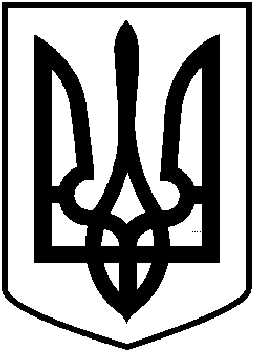 ______________ СЕСІЯ ВОСЬМОГО СКЛИКАННЯРІШЕННЯ   (проєкт)_____________ 2021 року                                                                   №______м. ЧортківПро затвердження договорів оренди З метою вдосконалення правового регулювання орендних відносин та забезпечення підвищення ефективності використання майна, що належить до комунальної власності Чортківської міської територіальної громади, та вдосконалення правового регулювання земельних відносин з питань продажу права оренди на земельну ділянку на земельних торгах (аукціоні), керуючись ст. ст. 26, 60 Закону України «Про місцеве самоврядування в Україні», відповідно до Закону України «Про оренду державного та комунального майна», Постанови Кабінету Міністрів України № 820 від 12.08.2020 р., керуючись ст. ст. 134-139 Земельного кодексу України, Закону України «Про оренду землі», міська радаВИРІШИЛА:1.Затвердити Примірний договір оренди нерухомого або іншого окремого індивідуально визначеного майна, що належить до комунальної власності Чортківської міської  ради. (Додається).2.Затвердити Типовий договір оренди земельної ділянки для продажу права оренди на земельну ділянку на земельних торгах (аукціоні), на території Чортківської міської ради.  (Додаток додається).3.Копію рішення направити у відділ економічного розвитку, інвестицій та комунальної власності міської ради, балансоутримувачам.4.Контроль за організацію виконання рішення покласти на заступника міського голови з питань діяльності виконавчих органів міської ради, постійну комісію міської ради з питань бюджету та економічного розвитку, постійну комісію міської ради з питань містобудування, земельних відносин та екології.Міський голова                                                            Володимир ШМАТЬКО Махомет Л.О. Зазуляк Я.П.Дзиндра Я.П. Колісник Л.М. Гуйван І.М. Натуркач А.Б.